                                                               ESTADO DO RIO GRANDE DO SUL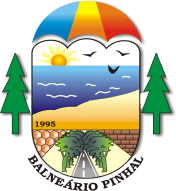 PODER EXECUTIVO DO BALNEÁRIO PINHALUma Praia de TodosAVISO SUSPENSÃO DE LICITAÇÃOPROCESSO LICITATÓRIO Nº 058/2018PREGÃO PRESENCIAL Nº 014/2018MARCIA ROSANE TEDESCO DE OLIVEIRA, Prefeita do Balneário Pinhal/RS, comunica aos interessados que está suspenso o Processo Licitatório nº 058/2018, Pregão Presencial nº 014/2018, que tem como objeto a Contratação de Empresa Especializada em Sistemas de Informática de Gestão Pública do Município. A nova data da seção pública será informada através dos mesmos meios de divulgação utilizados anteriormente. Informações pelo fone: (51) 3682 0188 – Ramal 205 ou pelo e-mail: licitacao@balneariopinhal.rs.gov.br.                                                                         Balneário Pinhal/RS, 20 de Agosto de 2018.                                                                                  Marcia Rosane Tedesco de Oliveira                                                                                                                Prefeita                                                                                   